As part of your expression of interest we would like some details, these don’t need to be exact, but should be a reasonable representation about what you intend on the day:Masters Rugby League2025 Festival Host – Expression of Interest FormMasters Rugby League2025 Festival Host – Expression of Interest FormMasters Rugby League2025 Festival Host – Expression of Interest FormMasters Rugby League2025 Festival Host – Expression of Interest FormMasters Rugby League2025 Festival Host – Expression of Interest Form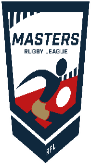 Please ensure all the boxes are completed below.Please ensure all the boxes are completed below.Please ensure all the boxes are completed below.Please ensure all the boxes are completed below.Please ensure all the boxes are completed below.Please ensure all the boxes are completed below.Please ensure all the boxes are completed below.Festival/Event:Your Club:Venue:Date of Event:Maximum Number of Clubs Entry to Festival:Timings of Event (Start & Finish):Applicant Full Name:Contact Details:Contact Details:Contact Details:Additional Event Volunteers Contact Name & Details :Signature:Signature:Signature:Signature:Date:Date:Date:PITCHESPITCHESPITCHESNumber of available pitches:FACILITIESFACILITIESFACILITIESNumber of available changing rooms:Number of available shower blocks:First Aid provider:CATERING PROVISIONCATERING PROVISIONCATERING PROVISIONWhat will the catering and refreshment provision be at your festival/event:PARKING PROVISIONPARKING PROVISIONPARKING PROVISIONAvailable on site car parking (Insert number of spaces available):Yes/NoAvailable on site coach parking? (Insert number of spaces available):Yes/No